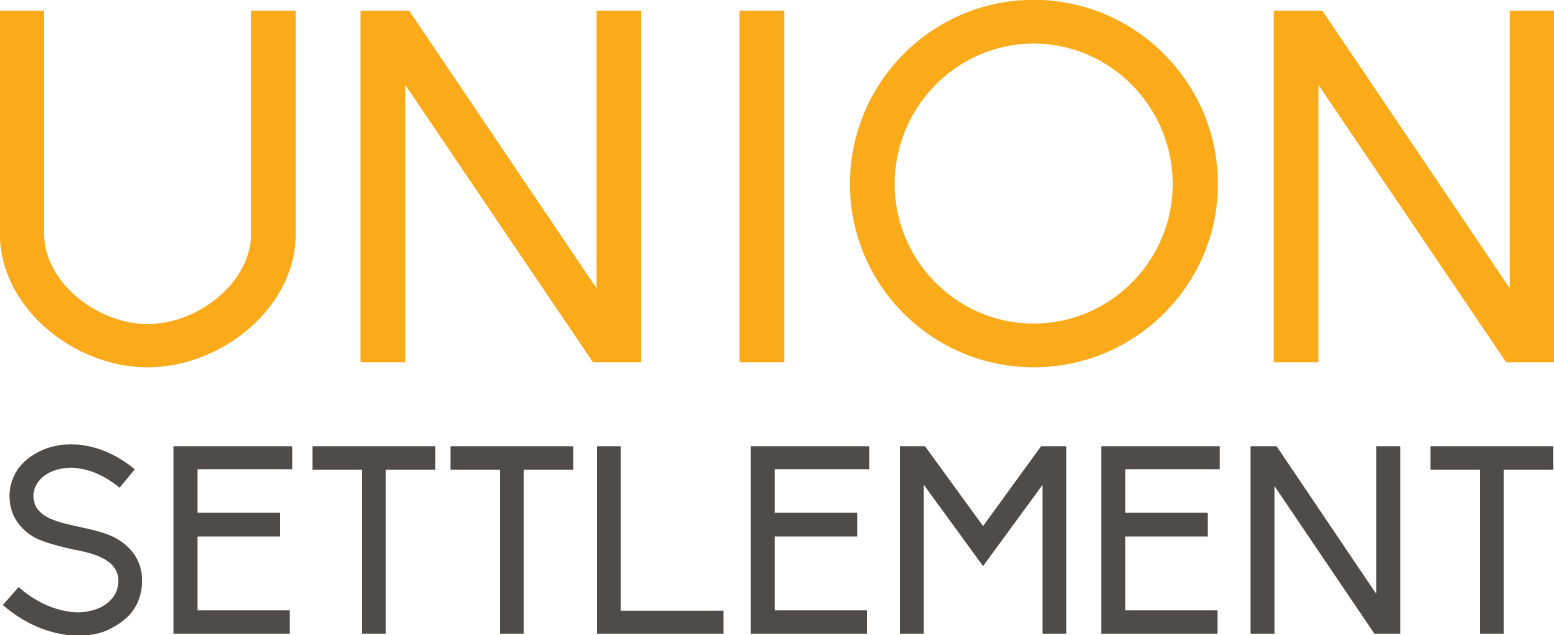 EMPLOYMENT ANNOUNCEMENTUnion Settlement Association is an on-the-ground resource for East Harlem residents of all ages, and a passionate advocate for the needs of underserved communities. Since opening our doors in 1895, we have brought education, wellness and community-building programs to our neighborhood, empowering New Yorkers with opportunities to better their lives. More than 350 staff work in our organization, and our services impact 10,000 people every year. By helping our neighbors realize their goals, we build the vitality and success of East Harlem. For more information about Union Settlement, please visit our website at www.unionsettlement.orgPosition:		Preventative Services Counselor and Site Supervisor Department:	Youth ServicesReports to:	SONYC Program Director Hours:			Mondays through Fridays, 10am to 6pmFLSA:			Non-ExemptReviewed:		10/02/2017Position Summary: The Preventative Services Counselor is to be the coordinator for the Healing Our Problems Early (HOPE) activities at a Middle School. Preventative Mentor is responsible for the management, maintenance, and facilitation of weekly preventative services, activities and workshops, such as Too Smart to Start and Baby Think It Over. Additional workshops and activities will target gang prevention, pregnancy prevention, substance/addiction prevention, and peer/dating violence prevention.Responsibilities:	Review and Implement age-appropriate preventative services curricula for middle school age youth during after school program hours.Produce program reports and evaluate ongoing educational and social services, as needed.Create individual files for documenting participants’ involvement in all after-school services.Manage bi-weekly strategic planning sessions with Program Director and program staff to discuss progress regarding prevention workshops.Develop staff capacity to implement creative and effective preventative activities and workshops.Act as the liaison between school staff and Union Settlement program staff. Support recruitment and outreach for program.Conduct outreach to parents of participants, as needed.Plan and implement weekly lessons on preventative services including gang involvement, pregnancy, substance, addiction, violence, bullying, HIV/STI, obesity, etc.  Produce mandated program reports, including outcomes and attendance.Attend and escort youth on trips, as needed.Assist in other workshops and activities, including classroom management and behavior modification, as needed.Provide program oversight in absence of the program director as needed.Participate in special events and staff meetings including school meetings.Participate in at least one Youth Services programmatic committee.Additional responsibilities as assigned by Program Director, Assistant Director of Youth Services, and Director of Youth Services.Qualifications:Associate’s Degree in related field and at least 2 years demonstrated experience working with at-risk youth. At minimum, working on Associates degree in related field and at least 3-4 years demonstrated experience working with at-risk youth and/or DYCD funded programs.Successful completion of background and criminal record check, fingerprinting check, and reference check required.Expertise in several of the following areas: gang involvement prevention, teenage pregnancy prevention, addiction prevention, bullying, and peer and dating violence prevention.Strong computer skills. Strong verbal and public speaking skills.Strong written, organizational, and problem solving skills. Demonstrated ability to perform multiple tasks effectively in a fast-paced, challenging, and constantly changing environment.  The ability to perform at a high level. Dedication to serving youth in an urban setting. Demonstrated understanding of the challenges facing youth in an urban setting.Bilingual (English/Spanish) a plus.To Apply: Please send Cover Letter, Resume, Salary Requirements, and References to: jobs@unionsettlement.org Please indicate Preventative Services Counselor and Site Supervisor in subject of e-mail. UNION SETTLEMENT ASSOCIATION IS AN EQUAL OPPORTUNITY EMPLOYER